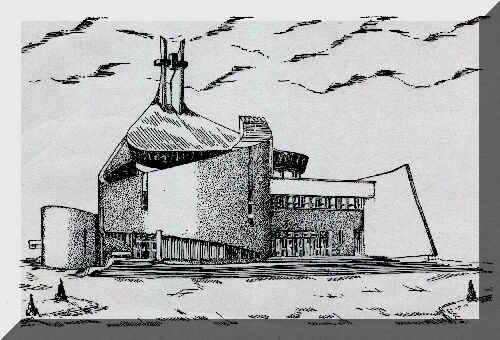 PROGRAM SZKOLNYCH REKOLEKCJITechnikum nr 1 w Knurowie ul. Szpitalna 26 5-7.04.2017 Rekolekcje z Lewandowskim ŚRODA 5.04.2017 r. 8.00 – 10.25 – lekcje według planu szkolnego 10.40 – 12.00 – spotkanie rekolekcyjne prowadzi ks. Piotr Lewandowski                           (sala gimnastyczna ) 12.00 – Modlitwa Anioł Pański i błogosławieństwo 12.15 – Zakończenie CZWARTEK 6.04.2017 r. 7.00 – 17.00 – szkolna wycieczka rekolekcyjna do Wadowic Krakowa (Oświęcimia)                           wg. planu  wyjazdu (koszt udziału grupa [WKr40zł], grupa [WOś70zł]                           zapisy u wychowawców klas, ilość miejsc ograniczona                         (kierownik wycieczki: Ks. Piotr Larysz) Program dla niewyjeżdżających na wycieczkę7.30 – 16.00 – możliwość wzięcia udziału w EDK (Ekstremalnej Drodze Krzyżowej po wcześniejszym zgłoszeniu i przygotowaniu wraz z klasami mundurowymi ZSZ nr 2 w Knurowie, początek w Gliwicach) 8.00 – 9.35 – lekcje według planu 9.45 – 12.00 – wprowadzenie do zajęć filmowych i projekcja filmu (sala nr 30) 12.15 – Zakończenie PIĄTEK 7.04.2017 r. 8.00 – 9.35 – lekcje według planu szkolnego  10.15 – Adoracja Najświętszego Sakramentu,              okazja do spowiedzi św. (kościół MB Częstochowskiej) 10.45 – Msza Św. na zakończenie rekolekcji z nauką rekolekcyjną Rekolekcje poprowadzi Ks. Piotr Lewandowski – katecheta Zespołu Szkół nr 5, Technikum Budowlane w Tychach. Uczniowie nie uczęszczający na lekcję religii w godz. zajęć rekolekcyjnych są do dyspozycji grona pedagogicznego, możliwość konsultacji, nadrabiania zaległości po wcześniejszym uzgodnieniu z wybranym nauczycielem. Na zakończenie każdego spotkania rekolekcyjnego uczniowie otrzymują okolicznościowe obrazki. Parafia MB Częstochowskiejul. Kapelanów Wojskowych 544-194 Knurów